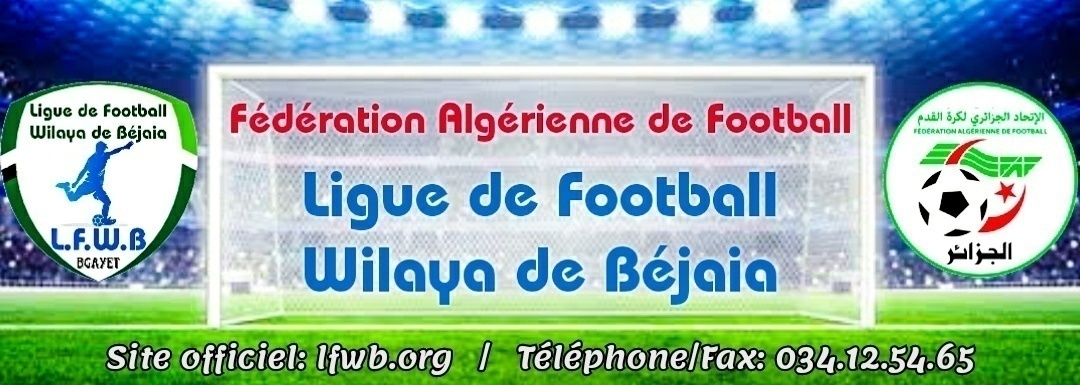 DIRECTION TECHNIQUE  D’ARBITRAGE DE WILAYA DE BEJAIASEMINAIRE DES ARBITRES DE WILAYALE 11-12-13 NOVEMBRE 2021 AU CAMP DES JEUNES DE MELBOU BEJAIALISTE DES ARBITRESN°NOM ET PRENOMN°NOM ET PRENOM01FOUGHALI  RABAH31OUHAMOU  MOULOUD02DJOUAMAA AB / RAHIM32BOUZAKRI  FAOUZI03HAMICHE   YANIS33MANSOURI SAIDA04OUDAI  IDIR34HADJRIAOUA  MOHAMED05BELLACHE  FISDAYAS35FARES MARIEM FATMA06BAYMOUT  BILAL36MESSAOUDI  MOUNIR07CHAIB  MOKRANE37AZZOUZ  BILLAL08HADDAD  CHERIF38KACI  FARES09YAMOUNI  TAKFARINAS39BENANE AMAYAS10LEGRIDI  OUALID40CHALAL  YACINE11BOUGHIDEN  NADRA41MERAH  MASSINISSA12SIDANE  FATAH42FERHANE YOUCEF13KADRI  AMAZIGH43CHABANE  RAMI14BOUHI  JUGURTA44AROUS  ZAKARIYA15FAHEM AMAYES HANINE45MASSIOUN EL DJOUDI16TEBANI  MOHAMED46YOUSFI  HAMZA17MEZGHICHE  FAYCAL47TARARIST  FATAH18KERTOUS  LYES48MOULAOUI  YOUCEF19AIT  MOUHOUB  MOUNIR49YAKOUBENE  AMINE20BERAZA  MOHAND50ZAHOUANI  ABDELMADJID21KASSA  SAMY51ATMAOUI  DJAMIL22ABDI  SALAH52NATOURI MEZIANE23CHANAI  WARDA24GHEZLANE  BOUSSAAD25KHENTOUS  MASSINISSA26BOUGHANI  NABIL27ADRAR  NABIL28OUAZENE  YOUDAS29HADJI  SAMI30AMER  SAADI